Домашнее задание для 11А класса  на время карантина 26.02-04.02.2020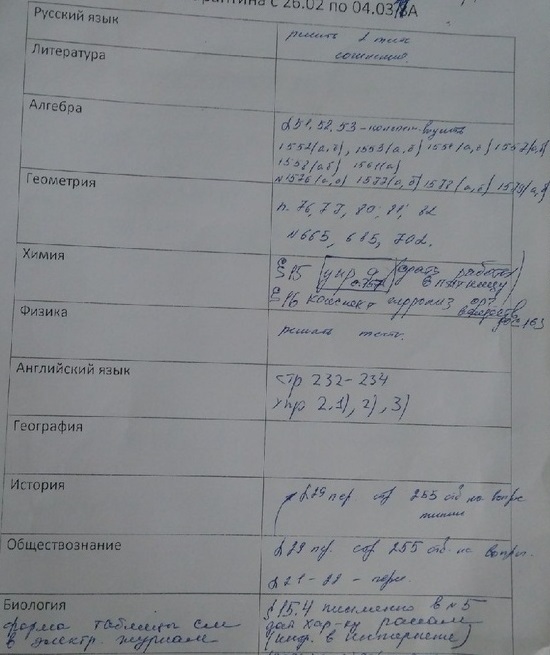 Физикаhttps://sites.google.com/site/11klass2018god/ Домашнее задание на карантин. В разделе: волновые свойства. Записать конспект по видеоуроку: Дифракция. Дифракционная решетка. Просмотреть решение задач по видеоуроку. 11А просмотрите видеоурок: Интерференция. На следующем уроке решение задач по интерференции. 11Б на следующем уроке проверочная работа по интерференции света. Решаем задачи по дифракции.Информатика1). Доделать прошлое домашнее задание (задачи)2). Записать конспект на тему «Двумерные массивы»Двумерный массивСтруктура данных, хранящая прямоугольную матрицу. В матрице каждый элемент определяется номером строки и номером столбца, на пересечении которых он расположен Например: Var A:array [ 1..4,1..5 ] of integer; i, j: integer ;Пример:  Сформировать матрицу Пифагора (таблицу умножения в матричной форме) и вывести её на экранProgram massiv;Var A:array [ 1..9,1..9 ] of integer; i,j:integer ;Begin For i:=1 to 9 doFor j:=1 to 9 doA[i,j]:=i*j;For i:=1 to 9 do BeginFor j:=1 to 9 doWrite( A[i,j]:4 ); {для элемента матрицы отводится 4 позиции}WriteLn;{производит перевод печати на новую строку}end;end. 